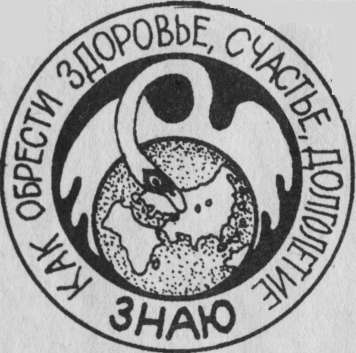 ОБРАЩЕНИЕ К ПРАВИТЕЛЬСТВУ О ПРЕТВОРЕНИИВ ЖИЗНЬ НОВОЙ КУЛЬТУРЫБЕЛЫЕ ОДЕЖДЫВОСХОЖДЕНИЕ К СВЯТОСТИМОЖНО ЛИ СОВРЕМЕННОЕОБЩЕСТВЕННОЕ СОЗНАНИЕ ОЧИСТИТЬ ДО БЕЛОГОВО ИМЯ ЧЕЛОВЕЧЕСТВА?К ПРАВИТЕЛЬСТВУ РОССИЙСКОГО ГОСУДАРСТВА ОБРАЩЕНИЕЗнаем АБСОЛЮТНУЮ ИСТИНУ, из которой проистекает множество истин.Владеем Знанием АБСОЛЮТНОГО МИРОВОЗЗРЕНИЯ.Знаем космические принципы и законы, знаем, как они выявляют себя в проявленном мире твёрдых форм.Твёрдо знаем, что род человеческий стоит на грани самоуничтожения через прерывание (и это истинный АПОКАЛИПСИС) ЗЕМНЫХ ВОПЛОЩЕНИЙ ВЕЧНОЙ ДУШИ, смысл которых подчинён эволюционному смыслу БЫТИЯ. Он в том, чтобы САМОРАЗВИТИЕМ (Основной Закон Космоса) достичь вершины иерархической пирамиды РАЗУМА, продвигаясь по её ступеням, что даётся приобретением качественных изменений благодаря обогащению истинами – энергетической пищей, необходимой для развития Души.Чтобы обогащаться истинными знаниями, надо уметь производить их, но без способности к отличению истины от лжи, включая оттенки (правда, почти правда… полуправда, полуложь…, почти ложь, ложь), их не произведёшь.Современный человек, переставший признавать в себе природный внутренний мир, лишивший себя общения с ним, утратил способность к такому различению, а неумеющий различать никогда не сможет проторить заросшую дорогу к своему сокровенному Истинному «Я». Образовался порочный круг. Есть и старатель, неприродный, наработанный в результате ошибок дух, заинтересованный в том, чтобы порочный круг не разорвался. Этот гносеологический дух, прерывающий воплощения Души, не даёт ей подняться на вышестоящую ступень развития. Окутывая Душу, этот дух ошибок уходит в свой мир, параллельный Природному Миру, своеобразно совершенствуя себя, находясь в мире СИЛЫ, а не РАЗУМА, используя энергию своей родительницы Души, став её поработителем, что противоестественно.Большинство из нас имеют Души высокого уровня развития и совсем немного не дотянули, чтобы оказаться над вершиной пирамиды Разума материального мира. Однако высокая степень развития Души увязана с такой же степенью развития гносеологического духа, который не даёт ей освобождения, пленяя её. Поэтому множество раз попадавшие в мир СИЛЫ, не способные изменить свою СУДЬБУ, преодолеть КАРМУ, снова обречены на возвращение туда, где были неоднократно, многие пришли к Самовырождению, так как цепь их земных воплощений прерывается, что значительно снижает среднюю скорость эволюционирования Души.Чтобы МИР РАЗУМА из-за потерявших РАЗУМ не оказался в положении терпящего бедствие;чтобы Души развивались, а не находились в простое;чтобы человечество планеты не лишило себя счастья ЗЕМНОГО БЫТИЯ,необходимо остановиться каждому в своём грехопадении, ибо все мы составляем род человеческий.Движение Белых Экологов знает, в чём спасение человечества, и извещает правительство своей страны, своих соотечественников, всех жителей Земли, о появлении на планете 6-й эволюционной культуры, сменяющей 5-ю, материалистическую, по закону смены культур.Это – культура сознания, позволяющая получать полную информацию о Целом Мире человеку, использующему телесные органы чувств и органы чувств внутреннего мира, что даёт возможность вести сознательную РАЗУМную жизнь в Мире Реальности.Только переход к Новой эволюционной культуре способен избавить человечество от гибели.Метод «Экология Человеческого Сознания», в котором временной разрыв между теорией и практикой, стремясь к нулю, исчезает совсем, позволяет освоить новую культуру, жить в ней и творить её.Создатель метода – Основатель Движения Белых Экологов.
ВЫСШИЙ РАЗУМ ЗЕМЛИ проявил себя в нём.Современной науке не известно истинное системное знание о Мире и человеке как части этого Целого, и, полученное Духовным Учителем через Новый путь познания, который присущ Новой эволюционной культуре, оно предназначено стать достоянием всего человечества планеты.И чтобы это достояние не пропало втуне, а досталось тому, кому предназначено, Движение Белых Экологов выражает уверенность, что руководители Российского государства не станут долее замалчивать то, что решает судьбу человечества, спасая его от гибели.Россия – колыбель 6-й эволюционной культуры, что и было предсказано ясновидцами древности.Быть провозвестником новой культуры – высокая честь и не менее высокая ответственность.Препятствовать или не способствовать развитию эволюционной культуры – тягчайшее эволюционное преступление.Новой эволюционной культуре, в которой спасение для человечества через самоспасение каждого, кто её осваивает, необходимо дать «ЗЕЛЕНУЮ УЛИЦУ» повсеместно.Экологическая цивилизация 6-й эволюционной культуры, где могущественный человек, создатель подлинно новых экологических технологий, будет жить в здоровье, счастье, долголетии, должна состояться на планете.
Движение Белых Экологов
(газета «Со-Весть», № 6, 16.09.96) Пермский сайт «Пришло время культуры сознания» (http://rasumlubov.perm.ru)имеет копии: РазумЛюбовь.рф, СО-ВЕСТЬ.рф, ДБЭ.рф,а также доступен по адресам:RazumLubov.ru,RasumLubov.ru,RazumLyubov.ru,RazumLyubov.perm.ru,RazumLubov.perm.ruАБСОЛЮТНОЕ МИРОВОЗЗРЕНИЕ О НЕГРЕХОВНОМ И ГРЕХОВНОМ ЧЕЛОВЕКЕ
(Из статьи Основателя ДБЭ Владимира Митрофановича Иванова"Теория перехода России к суперкультуре человечества")В газете "СО-ВЕСТЬ" говорится о Мире Реальности, в котором живём и который необходимо познать.В предыдущих номерах говорится о новом пути познания, выполнившем эту суперглобальную задачу, наделившем человечество Полным Знанием и способным донести ему это знание.Представленное "Информационной кибернетикой", оно даёт Абсолютное мировоззрение об эволюционирующем мире Реальности как временном, находящемся в единстве с безвременным миром. Углубление степени единства указанных абсолютно противоположных миров являет собой ЭВОЛЮЦИЮ, начиная с момента рождения БОГОМ-ОТЦОМ астрономического семейства Богов-Сынов, производящих специфическую информацию, хранимую в тотальной или ЕДИНОЙ ПАМЯТИ. Дальнейшая эволюция – это эволюция ЗАКОНА САМОРАЗВИТИЯ, проявляющего себя в каждом Боге-Сыне, тождественном астрономическому семейству Богов-Сынов как ЦЕЛОГО, представляющего гносеологический РАЗУМ БОГА-ОТЦА. Поэтому каждый Бог-Сын становится родителем и творцом вначале Небесного Царства, затем и Земного, производя информацию соответствующего эволюционного уровня. Следовательно, АБСОЛЮТНАЯ ИСТИНА ОДНА И ЕСТЬ ВО ВСЕМ как принцип ментальности. Значит, Бог-Сын абсолютно ни от кого не зависим и производит своим Единством онтологического и гноселогического РАЗУМОВ информацию, которая имеет свой эволюционный уровень в тотальной ПАМЯТИ и в соответствующих видах памяти Небесного и Земного Царств. Возникший эволюционный принцип синергичности (кооперативности) распределяет индивидуальные уровни в астрономическом семействе по ступеням иерархической пирамиды РАЗУМа. Отсюда неизбежность конечности формообразования, которая в материальном мире для вещества есть радиоактивный атом с наименьшим периодом полураспада, в биологическом – человеческое тело. Человек – венец ПРИРОДЫ. Весь биологический мир являет собой Бога-Сына Земного определенного эволюционного уровня, имеющего семь тел, соорганизованных в четыре ипостаси, то есть в четыре эволюционных Разума соответствующей организации.Восхождение Человека на вершину иерархии материального Разума, то есть Земного Царства, осуществляется через прохождение семи культур, чтобы вновь стать Богом-Сыном Небесным на более высокой ступени своего Саморазвития.Человек с Разумом Бога-Сына Земного, в котором Разум временно́го мира представлен гносеологическим Разумом единства Души и тела, осуществляемого онтологическим Духом, познаёт мир в единстве идеального и материального миров и производит природные Истины, истинную информацию, восходящую по ступеням культуры. В нём работают совокупные органы чувств внутреннего и внешнего миров, то есть ему доступно восприятие идеального и материального миров целиком, в их единстве, значит, ему видны все причинно-следственные связи.Сознание Бога-Сына Земного – негреховного человека – тождественно телу, то есть и тело и сознание находятся в гармонии, причём, в сознании первичен цикл познания (работа органов чувств), поэтому мышление – природное, а Разум тела, ведущий отношения с внешним миром и одновременно с внутренним, детерминирован (природно управляем последним). У такого человека не может быть ни болезней, ни травм, он имеет идеальное здоровье. Бог-Сын Земной наделён парапсихологическими способностями, одна из которых – левитация – возможна потому, что человек энергетически не зависим во внешнем мире, его тела потребляют энергии вибраций своих Космических Родителей, общих для всех индивидов. Бог-Сын Земной – это человек с экологическим сознанием, долгожитель. Даже изначальная родовая культура характеризуется продолжительностью жизни не менее десяти тысяч лет, увеличиваясь в последующих культурах. За время длительной жизни Бог-Сын Земной успевает подняться на более высокий уровень развития, и его внутренний мир воплощается в тело (в биологическом мире царствует Закон Перевоплощений), способное вести отношения в вышестоящей культуре.И самым существенным является то, что действующий (в эпохи становления и существования) принцип Ритма устанавливает для всех Вселенных единый период, состоящий из циклов расширения и сжатия материального мира (Земного Царства), и выводит Абсолютный смысл жизни для каждой эволюционирующей Души. Когда Бог-Сын Земной становится Богом-Сыном Небесным, он, развиваясь, достигает вершины Небесного Царства индивидуализацией периода жизни Вселенной, становясь Богом Вселенной. Это и есть вышеозначенный смысл саморазвивающейся Души, которая, по закону перехода количества в качество, меняет своё состояние с рефлексирующего на рефлектирующее, являя собой Любовь ко всему семейству Душ иерархической пирамиды.Для обитателей негреховных планет знание Абсолютного смысла не существенно, так как они ведут Природное (экологическое, святое) БЫТИЕ.Для жителей же греховных планет знать Абсолютный смысл необходимо в двух аспектах.Во-первых, потому, что для них Абсолютному смыслу предшествует условный смысл греховного существования. Когда падение во грех достигает граничной черты, пересечение которой неминуемо ведёт к гибели, и она в том, что в настоящей Вселенной Закон Перевоплощений перестаёт действовать для таких Душ с задержкой воплощения в тело на ВРЕМЯ, равное периоду жизни Вселенной (воплощение состоится в следующей Вселенной при сформировавшейся подобной жизненной ситуации), то осознание этого факта заставляет искать спасительный выход. В результате такой работы Разума высвечивается условный смысл жизни, осуществление которого выводит Душу из застойного состояния, давая ей такое ускорение развития, что в Небесном Царстве она раньше, чем Души с экологических планет, придёт к реализации Абсолютного смысла.Во-вторых, знание Абсолютного смысла способствует ускоренному принятию решения о смене греховного образа жизни на негреховный, с направлением своего жизненного пути в сторону возврата к Святости, что сопровождается восстановлением здоровья (до идеального) и счастливым долгожительством, так как, благодаря определённой Духовной практике, умению вести энергоинформационные отношения, появляются небывалые способности, позволяющие стать суперчеловеком, овладеть суперкультурой, приобретя экологическое человеческое сознание, гносеологический РАЗУМ на более высокой ступени развития по отношению к РАЗУМУ святых на экологических планетах.Что и кто мешает внедрению Новой Культуры эволюционирующего Мира в России, стране, где она родилась?Чтобы иметь ответ на этот вопрос, надо исходить из понимания того, что грех – это производство ложного знания (ошибки телесного сознания), а культура, являющая единство онтологии и гносеологии, определяет поведение человека: какова сущность онтологии, таково и поведение и производимая информация.Специфические особенности жизни страны не могут не накладывать отпечаток на культуру народа, и ниже будет рассказано о характерных для России особенностях.О негреховном (святом) человеке, Боге-Сыне Земном, даёт ясное представление всё вышеизложенное.На страницах нашей газеты также говорилось и о впавшем в тварный грех человеке (всё это с позиций "Информационной кибернетики"), который сменяется радикальным грехопадением и завершается выходом из Природы, попаданием Души в параллельный мир.Знание истории грехопадения человека – это знания об эволюции его Души, о том, как происходила деформация гносеологического Разума вплоть до его разрушения, вызванного изменениями степени единства Души с телом из-за возникшей дуальности Духа с момента зарождения тварного греха, когда Душа стала родительницей гносеологического духа (ошибочной сущности), а тело, совершая ошибки, стало творцом его. С увеличением числа ошибок растёт в объёме дух ошибок, в результате чего отношение объёма первородного (онтологического) Духа к гносеологическому уменьшается.Скорость уменьшения этого отношения, называемого числом Реальности, из-за рекордной скорости роста объёма духа ошибок на этапе радикального грехопадения по отношению к максимальной скорости эволюционирования первородного Духа, ведёт к ускоренному падению числа Реальности, которое в наше время приближения к границе грехопадения стало меньше единицы.Большой объём духа ошибок, или большая энергетика, отрицательная по отношению к энергетике онтологического Духа, даёт ему возможность после смерти тела пленить свою родительницу Душу и стать ипостасью, то есть самостоятельным разумом, производящим исключительно ложное знание.Таким образом, человек, лишившийся звания Бога-Сына Земного, становясь всё более греховным, изменяет свою онтологию и приобретает дополнительно ещё два тела, теряя при этом одну из своих 4-х ипостасей: теперь у него девять тел и три ипостаси. Дальнейшее грехопадение на этапе производства радикального Зла сопровождается и дальнейшим изменением сущности онтологии за счёт уменьшения числа тел и количества ипостасей в различных вариациях для соответствующей организации в конкретном человеке.Так при ведении идеологических отношений на уровне нацизма происходит превращение человека в биологическую особь из двух ипостасей с семью телами. При приближении к самовырождению – это уже зомбированный биологический робот из одной ипостаси с четырьмя телами, удовлетворяющий интересы гносеологического духа, стремящегося стать ипостасью в параллельном мире.Так как в памяти гносеологического духа хранится ложная информация, накопленная за время жизнедеятельности во всех предшествующих воплощениях и за время пребывания в параллельном мире конкретной греховной планеты в каждой Вселенной, счёт которых индивидуален и для многих велик, то жизнь таких людей на нашей грешной Земле проявляется их поведением, их наклонностями, соответствующими избранным профессиям учёных, конструкторов, технологов, врачей, педагогов, работников управления, религиозного культа, финансистов и т.д., представляющих идеологический фронт, а также ввергнувших себя, более чем кто-либо, в идеологические отношения политиков. Все они обусловлены многообразным индивидуальным ложным знанием с учётом специфики их профессий. Поведение этих людей носит характер волюнтаристического.Из вышеизложенного ясно, как сложна задача донести до осознания каждым в краткой форме знание того, чем отличается экологический человек от неэкологического. Проще сделать это на образном языке.Святой человек обладает белой аурой. Его Душа имеет интегральный спектр, и сотворенный ею онтологический Дух доносит до телесного сознания образ белой одежды. Чем выше эволюционный уровень Души (освоены высокие по уровню культуры), тем пышнее и ярче эти одежды.Греховная энергия – это тьма. Чем весомее ложь, тем гуще тьма. В смеси с определенной яркостью белого цвета эта греховная энергия даёт соответствующего цвета ауру (соответствующих оттенков). Так, одежды у волюнтаристов синие, у профессиональных убийц, воителей – чёрные.И теперь раскрывается секрет греховных планет, возникающих не по Воле Бога, Его промыслу, а проявляющимися свойствами Великой Пустоты (по терминологии древнего учения Дао) или безвременного мира (на информационном математическом языке) как бесконечное производство информации астрономическим семейством однородных творцов природных истин с различными начальными параметрами, поэтому имеющих разные уровни развития. Но энергия Любви Бога-ОТЦА – Абсолютна, что дало каждому творцу, Богу-Сыну, Абсолютное Саморазвитие. Оно выразилось в том, что каждый Бог-Сын, покидая Дом ОТЦА, рядит себя в белые одежды, блеск которых и объём, то есть пышность, добываются своим трудом и старанием. Возвращение в Дом ОТЦА разное для каждого Сына: более раннее для Сынов с экологических планет в соответствующей пышности и блеске белой одежды. Зато Сынов с неэкологических планет, приходящих Домой позже, отличает усиленное сияние их одежд, так как очищение испачканных слоев одежд (что есть ложная информация в гносеологическом духе) – добыча чистых знаний из кучи мусора – ни с чем не сравнимый тяжкий труд, за это и награда.Наивно полагать, что негреховный человек, однажды сорвавший плод и вкусивший его, вошедший в грех, – виновник неэкологичности на планете.И неверно думают так и предлагают следовать их мнению представители всех религий, а современная наука, не обладающая видением причин возникновения греха, не может возвразить им и опровергнуть их.Поэтому-то человечество, встав на негативный путь познания, войдя в состояние незрячести, продолжая идти по этому пути, пришло к границе грехопадения. Невозможно зрячему увидеть вокруг себя чистые одежды: кто испачкан больше, кто меньше.Ранее мы говорили о том, что существует Карма человека, сообщества, народа.Чем же объясняется суровая Карма народов России?Специфика их грехопадения выразилась в смене веры тысячу лет назад, что было замаскированной идеологической диверсией. Теперь результаты очевидны (шила в мешке не утаишь).Вывод один: там, где господствует идеология, добра не жди, тем более, если идеология интегральная, со всех сторон обрушивающаяся на человека.Одни обучены тому, чтобы воздействовать на людей, и занимаются этим, получая за свою работу плату или вознаграждения другого рода.Другие, испытывающие на себе это воздействие и не оказывающие ему внутреннего сопротивления, лишены саморазвития. Поэтому они обуславливаются ложным знанием и, ослеплённые им, набирают на свои одежды окружающую грязь.Белые одежды???Кругом грязь, ложь, провокации, грабеж! А к чему богатства, если их не возьмёшь на тот свет? Все это из разряда преходящих ценностей так же, как и мания величия, жажда власти.Вскормлённый всем этим гносеологический дух – не вечен.Вечная – Душа. Только Белые Одежды, в которые она одевает, могут спасти тело, но для этого надо создать новое общественное сознание, в котором идеологическое воздействие будет отсутствовать.Сейчас человеческая Душа – на задворках, она в темнице, созданной духом ошибок. Необходимо разрушить эту темницу.И метод "Экология Человеческого Сознания" – то единственное, от чего падут замки темницы: он наставляет на путь возврата к святости, долгожительству, он – путь в новую жизнь.Все последующие номера газеты "СО-ВЕСТЬ", вскрывая конкретные проявления, мешающие формированию нового общественного сознания, будут помогать освоению метода "Экология Человеческого Сознания", очищая носимые одежды, оздоравливая тело.И принять участие в этом Великом Очищении должен как каждый человек (ибо он – Часть Мира, тождественная Целому), так и общество в целом, через экологическое общественное сознание с помощью информационных служб при полной поддержке правительства каждого из государств.Основатель Движения Белых Экологов В.М.ИвановВ одном из номеров газеты было сказано, что слову «экология» не родиться бы на свет, если бы по сию пору, как было то в незапамятные времена, человек оставался негреховным. Однако однонаправленное время не повернуть назад, и, «сняв голову, по волосам не плачут». Надо выжить.Для этого необходимо как можно скорее разрешить проблемный вопрос: каким образом из жалкого человечка, каким стал, сохранив лишь чисто внешнее сходство со Святым Человеком, в ком внутренний мир был чист и светел, как Божий день, снова сделать себя, находясь теперь уже на настоящей ступени развития Мира, достойным продолжением Отца Небесного?И если такое преображение в себе не совершить, человеку на Земле подходит конец. Для одних он уже сегодня, для других – завтра, но, по действующим Законам Космоса, он неминуем, и это не смерть тела – это томление замороженной на 30 млрд. лет Души, не могущей реализовать себя в развитии по определенным причинам, о которых достаточно ясно рассказано в предыдущих номерах газеты.Когда говорим об отношении человека ко всему окружающему, мы определяем его поведение в природном мире и социальной среде как неэкологическое или экологическое. И поскольку поведение – это производная от внутренней сущности человека, впитавшей в себя определенные культуры прожитых жизней в различных, телах (Закон Перевоплощений), то соответственно имеется в виду неэкологическое или приближенное к экологическому в большей или меньшей мерс человеческое сознание. В абсолютном смысле экологическим сознанием обладает Человек, в ком реализован ВЫСШИЙ ЗЕМНОЙРАЗУМ, о чём тоже было сказано.Наше общество материалистической культуры, которому присуще общественное сознание, живёт, пользуюсь творениями этой культуры. Достижения технократической цивилизации последнего полувека усиленно помогают внедрять в людские головы через общественное сознание или искажённые толкования знаний, которые когда-то были неискаженными истинами, или хронику событий, снабженных соответствующей идеологической подкладкой, или выставляют на всеобщее обозрение такое интимное, о чём не до́лжно даже говорить, негативно воздействуя на не закалённую собственным жизненным опытом психику входящих в самостоятельную жизнь молодых людей.Можно ли сделать чистым общественное сознание, которое в настоящем – как вода, перемешанная с помоями, сама ставшая помоями?Экология – это неприкосновенная чистота.Возможно ли сегодняшнему общественному сознанию стать экологическим, чтобы человек, использующий общественное сознание для пополнения знаниями, не потреблял нечистот?Движение Белых Экологов отвечает положительно на этот вопрос.Если в общественное сознание ввести Знание АБСОЛЮТНОЙ ИСТИНЫ, из которой проистекает великое множество истин, если это системное знание станет известно каждому жителю Земли, а не меньшинству, коим мы сейчас являемся и которому посчастливилось по определённым причинам приобщиться к нему, то люди начнут уходить от ложных знаний, какими обусловились.Прекращение прироста ложных знаний и пополнение телесной памяти человека истинами будут способствовать, накоплению чистой информации в Духе, который подготовит её для передачи в память Души, более тонкой энергетической субстанции, ипостаси, способной на самостоятельное ВЕЧНОЕ БЫТИЕ.Эволюционному развитию Мира должен служить мир проявленной материи, и в этой связи информационным службам на планете отводится почётная роль глашатая, которым в стародавние времена являлся человек с зычным голосом, информирующий жителей местности о чём-либо, считавшемся тогда важным.В суровые годины умеющие быстро бегать воины приносили известия о приближении неприятеля или весть о победе.Появившаяся письменность привела в действие другие виды информирования, как то: голубиная почта, почтовые карсты, поезда, а сейчас это – радио, телевидение, спутниковая связь.Для чего? Чтобы наращивать дьявольский дух? Чтобы Душа, Природой предназначенная развиваться, застыв в своём развитии, была генератором энергии для развития этой греховной сущности? Чтобы всё большее число людей на планете пересекало вполне реальную границу грехопадения?Разума давно нет в людях.Но ведь есть же среди нас те, в ком пока присутствует рассудок?Неужели стоящие у руля государства люди, избранные нами стоять там, не имеют рассудка, чтобы, услышав голос Новой эволюционной Культуры, не внять ему?Мы обязаны рассылать издаваемую нами газету в определённые официальные инстанции. Её там читают и... молчат. Почему молчат?Время сомневаться прошло, иначе будет поздно и придётся держать ответ перед ТЕМ ВЕЛИКИМ, кого нельзя обмануть, ибо ОН, обозначивший себя «A3 ЕСМЬ», являет ЗАКОН, неизменный и ВЕЧНЫЙ.6-я эволюционная культура в лице Движения Белых Экологов родилась, она идёт к людям изданиями наших книг и газеты «СОВЕСТЬ». В них звучит голос высокоразвитой Души Духовного Учителя, подарившего людям Абсолютное Мировоззрение и Духовную практику, в совокупности представляющих метод, который даёт возможность войти в Новую Реалистическую Культуру всем и каждому.И во спасение человеческого рода, во имя ЧЕЛОВЕЧЕСТВА, чтобы оно оставалось жить на Земле, процветая в экологической цивилизации, правительствам всех стран, и, в первую очередь, правительству России – государства, где родилась Новая эволюционная Культура, 6-я по счёту, в развитии планетного человечества, необходимо ввести в общественное сознание народов, населяющих планету, ЗНАНИЯ НОВОЙ КУЛЬТУРЫ.Это не просто факт в истории, здоровая гордость нации, это – эволюционный расширяющийся виток спирали, подготавливающий следующий виток с бо́льшим углом подъёма и бо́льшим расстоянием от оси.Не замалчивайте ИСТИННЫЕ ЗНАНИЯ НОВОЙ КУЛЬТУРЫ, не отягощайте свою КАРМУ. Все информационные службы должны быть поставлены на службу ЭВОЛЮЦИИ. Экологическое общественное сознание – задача сегодняшнего дня.А. Ушакова, участник Движения Белых Экологов с 1991г., г. ВоронежПУТЬ К БОГУ-СЫНУ ЗЕМНОМУНовая наука, «Информационная кибернетика», сняв покровы тайн Мира и человека, даёт возможность осуществить столь необходимый и необратимый переход от веры (во что Душе угодно) к знаниям, полнота которых абсолютизирует их, низводя веру к нулю. Такой переход знаменует собой преображение греховного человека в Человека одухотворенного, формирующего из себя подлинную Личность, совершающую иерархическое (ступенчатое) восхождение соответственно возрастающей способности ощущать свои Абсолютную Ценность и единство Души с телом, степень которого зависит от скорости эволюционного развития Божественного (онтологического, первородного) Духа в человеке. С увеличением этой скорости объём первородного Духа возрастает, и этот прирост особо важен для тех, кто находится вблизи границы грехопадения, где число Реальности (отношение объёмов памяти хранимой истинной информации и ложной) меньше единицы. У этих, означивающих себя как волюнтаристы, людей разрушено сознание: их бывшее когда-то самобытным мышление, став рабом им же вскормленного гносеологического духа ошибок, обеспечивающего себе максимальную скорость развития и заморозившего развитие природного Духа, управляет поведением тела. И если не создать условий для прекращения роста вредоносного гносеологического духа с переключением на рост онтологического, то неизбежно самовырождение всякого, у кого число Реальности стало меньше единицы: прерывается воплощение его внутреннего мира во вновь рожденное тело. Не успев начать жить, тело погибает.А так как людей, направляющих свою волю на других, стало большинство, то что же нужно, чтобы предотвратить гибель рода человеческого? Как не допустить самовырождения волюнтариста, не желающего и не умеющего воспринимать спасительную информацию?Функция спасения, осуществлявшегося Иисусом Христом, заключалась в том, чтобы помочь человеку преодолевать соблазны, исходящие от обитателей параллельного мира, предотвращая его союз с внешними силами Зла. В наши дня ситуация поляризовалась, и человеку теперь не угрожают внешние воздействия тёмных сил, так как окрепшая собственная тёмная сила защищает его от таких посягательств, имея целью овладеть ВЕЧНОЙ ДУШОЙ, чтобы обеспечить себе долгожительство в параллельном мире. Этот тёмный дух ошибок приобрёл такую способность управления телесным разумом, что создает иллюзию его свободного существования. Перекрывая при этом канал связи с первородным Духом, он лишает человека совести, которой свойственно вызывать чувство вины, если сделана ошибка. И в замыслах и при осуществлении их у волюнтариста отсутствуют угрызения совести, а питаемую манией величия вседозволенность оправдывает в общественном сознании юриспруденция, изобретая соответствующие законы и фиксируя их, что оказывается позволительным из-за количественного преобладания волюнтаристов над трезвомыслящими людьми. В целом волюнтарист – это дьявол в обличии человека.Поэтому оба поставленных вопроса сводятся к одному и выглядят как проблема преобразования дьяволо-человека в БОГО–ЧЕЛОВЕКА, которое не произведёшь стихийно или поплевав через левое плечо.В информационном Мире производимая информация на любом уровне развития его частей фиксируется повсеместно на соответствующих носителях, у ложной информации носитель – противоположный носителю истинной информации.Материальный мир в своих частях являет единство внутреннего и внешнего миров, и внешний мир обладает способностью хранить как истинную, так и ложную (ошибочную) информацию. И, если в телесной памяти, которая есть внешний мир человека, накоплен океан ложной информации лишь с вкраплениями истин, то телесный разум не в состоянии их узреть.Производство же истинной информации ещё сложнее, чем умение её отличать. Поступление в память истинной информации может быть организовано из внешнего мира через формируемое новой эволюционной культурой новое общественное сознание, в котором есть сила, способная преодолеть сопротивление волюнтариста и обеспечить каждому конкретному человеку необходимую скорость развития его Природного Духа. В этом – спасение.С этой отправной точки начинается восхождение к БОГУ-СЫНУ ЗЕМНОМУ.ДУХОВНЫЙ УЧИТЕЛЬМОЖЕТ ЛИ СОВРЕМЕННОЕ ОБЩЕСТВЕННОЕ СОЗНАНИЕ СТАТЬ ЭКОЛОГИЧНЫМ?